Publicado en   el 06/05/2014 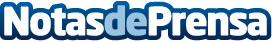 El GP de España de Motociclismo generó un gasto turístico en Andalucía de 53,4 millones de euros, un 3,7% más El Gran Premio de España de Motociclismo, que se celebró en Jerez de la Frontera (Cádiz) entre los pasados 2 y 4 de mayo, generó un gasto turístico en el conjunto de la comunidad andaluza de 53,4 millones de euros, lo que representa un 3,7% más respecto 2013, y registró una afluencia de 229.416 visitantes, un 4,7% más.El consejero de Turismo y Comercio, Rafael Rodríguez, ofreció en Sevilla los datos de la encuesta realizaDatos de contacto:Nota de prensa publicada en: https://www.notasdeprensa.es/el-gp-de-espana-de-motociclismo-genero-un Categorias: Andalucia Premios http://www.notasdeprensa.es